№ п/пМестоположение планируемых к развитию застроенных территорийПлан-схема1В границах ул. Вологодской – пр. Ломоносова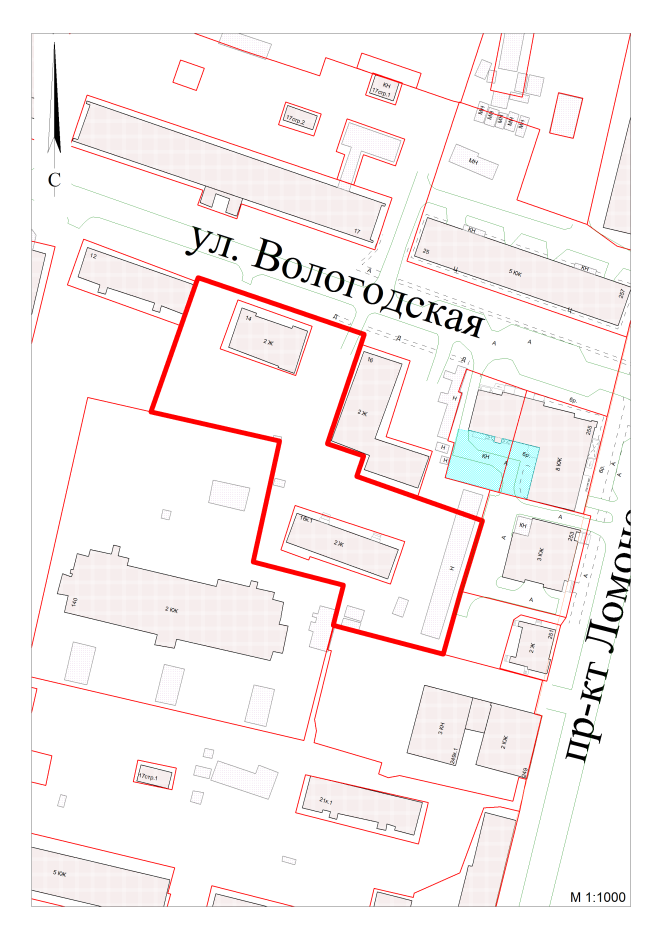 2В границах ул. Гагарина – ул. Самойло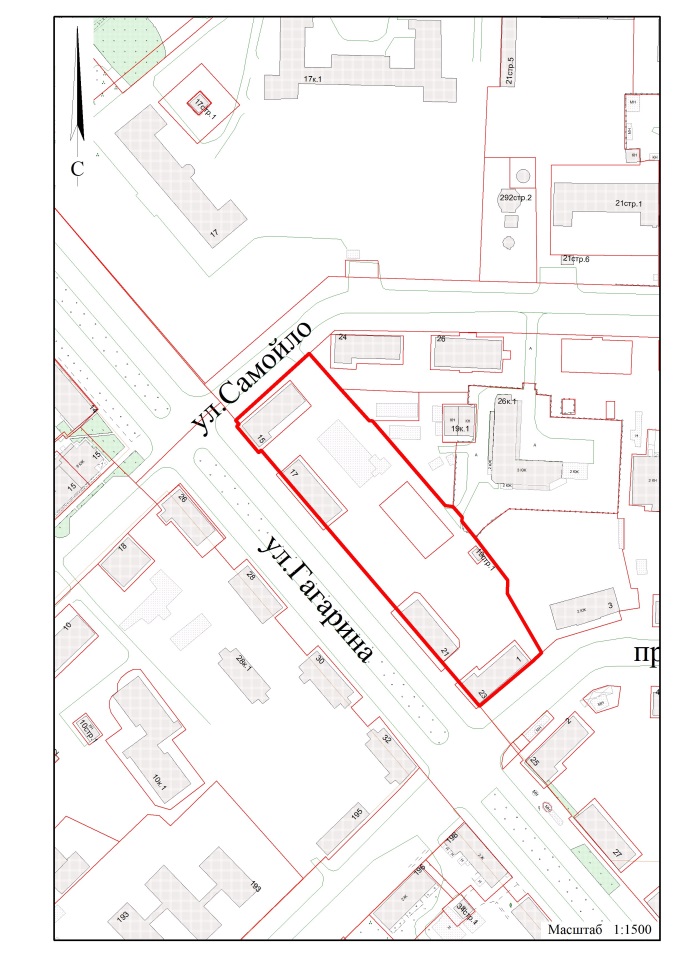 3В границах ул. Гагарина –пр. Обводный канал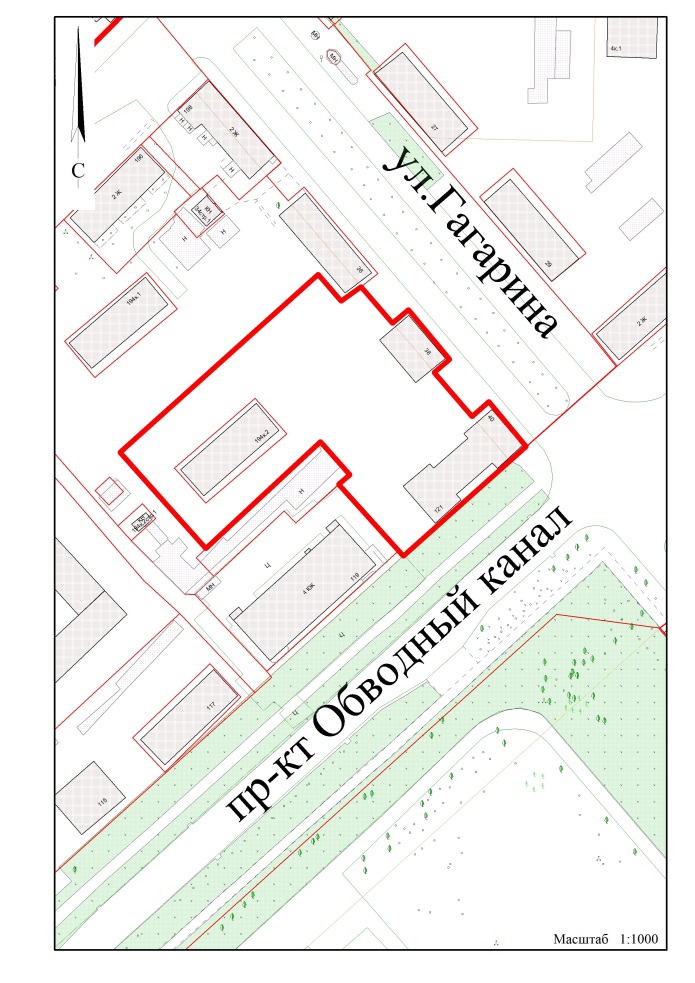 4В границах ул. Гагарина –ул. Розинга – пр. Дзержинского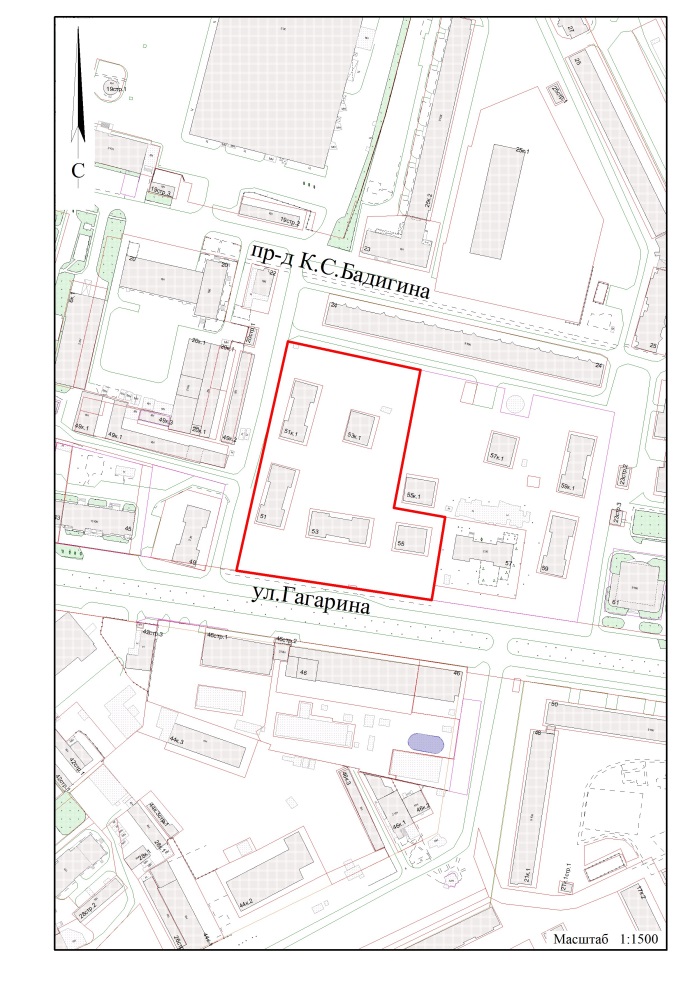 5В границах ул. Гагарина –ул. Розинга – пр. Дзержинского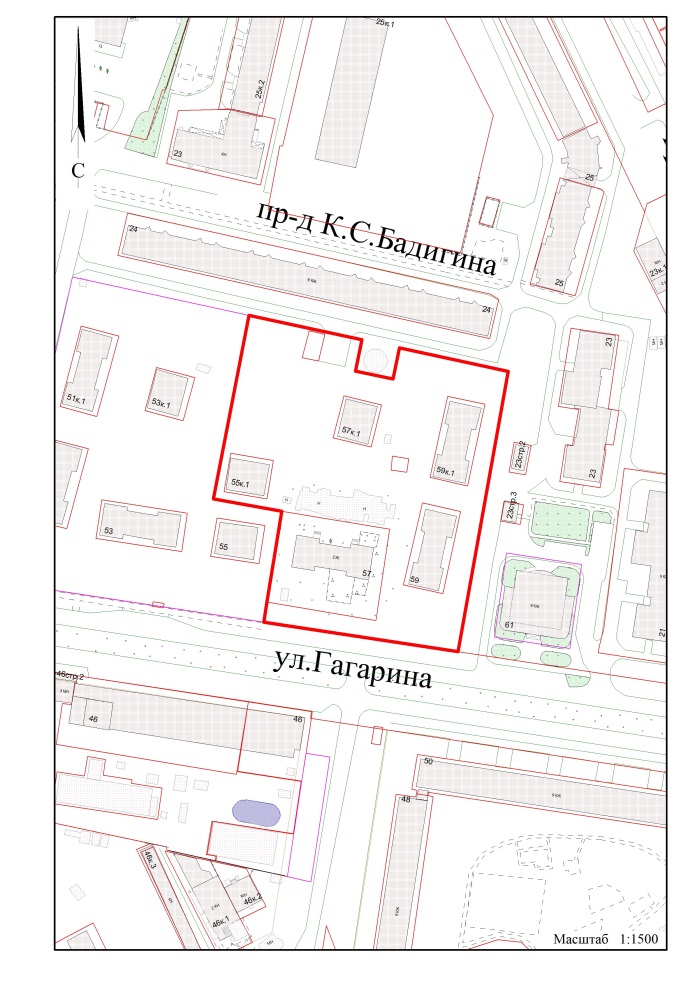 6В границах ул. Урицкого – наб. Северной Двины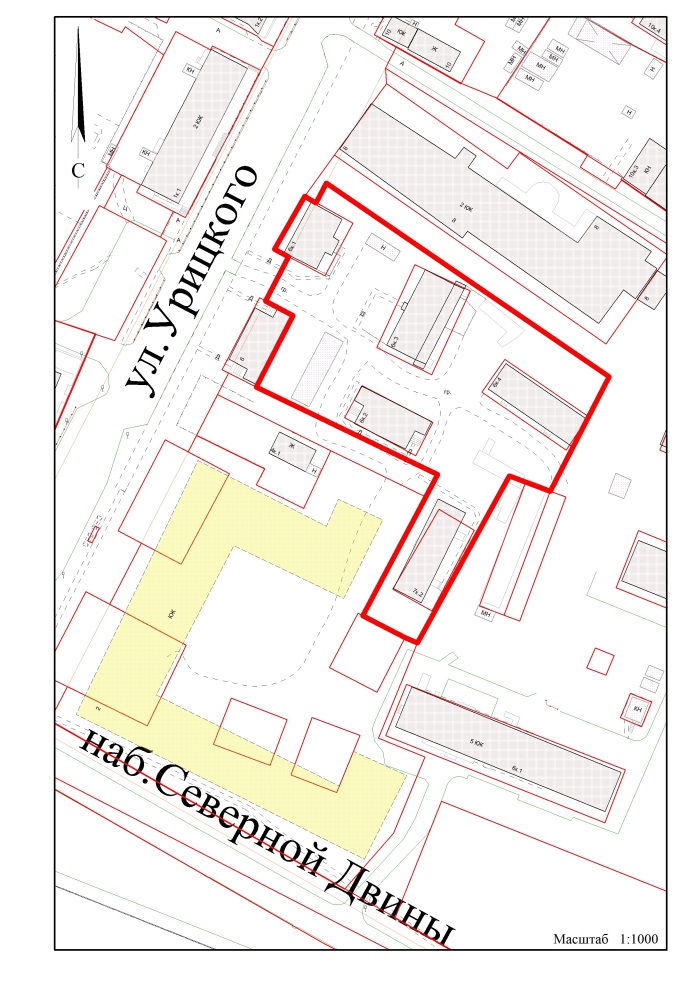 7В границах ул. Розы Люксембург – пр. Ломоносова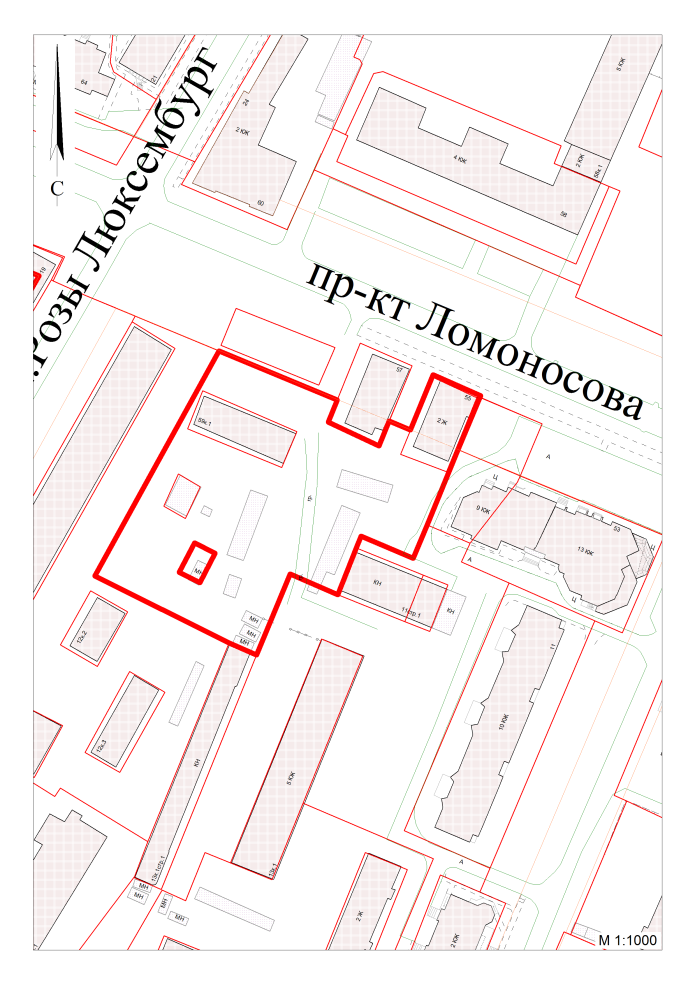 8В границах пр. Ломоносова – ул. Розы Люксембург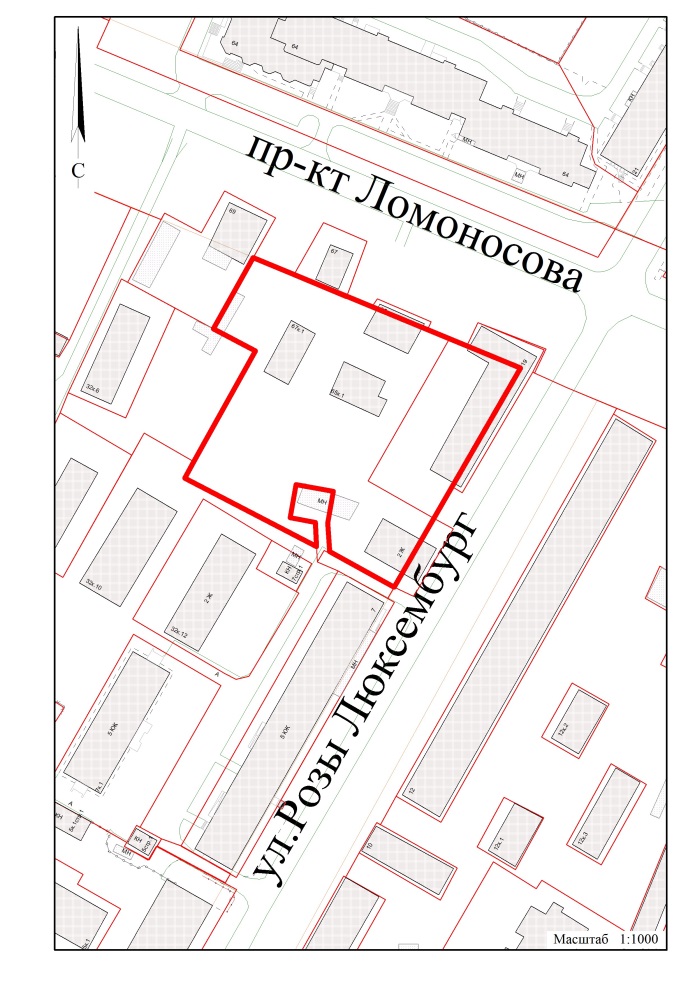 9В границах ул. Урицкого – пр. Новгородского –ул. Красноармейской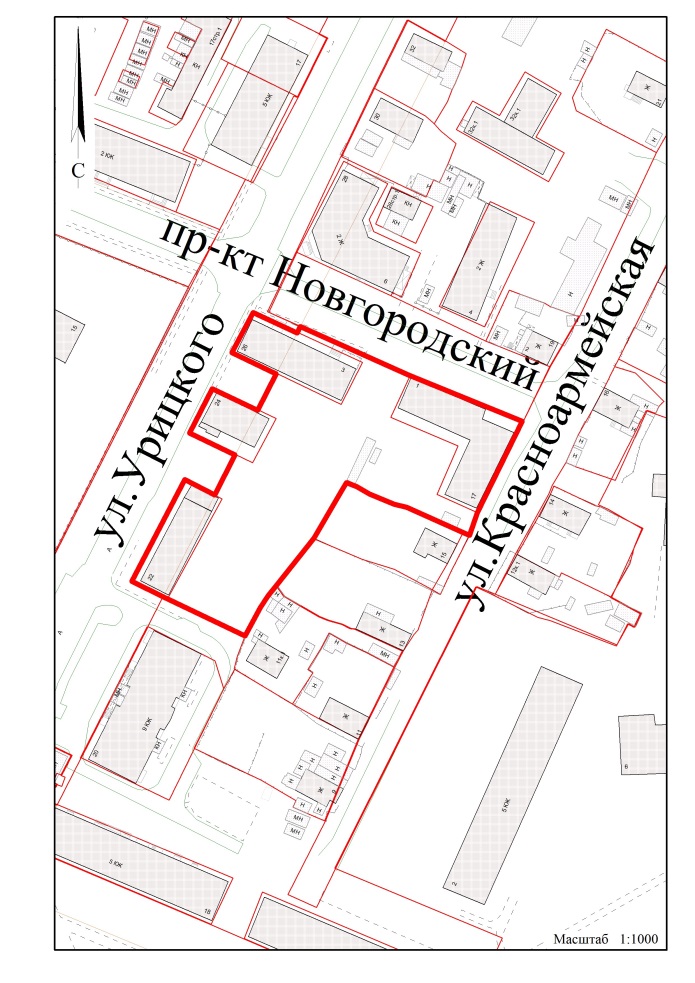 10В границах ул. Суфтина – ул. Выучейского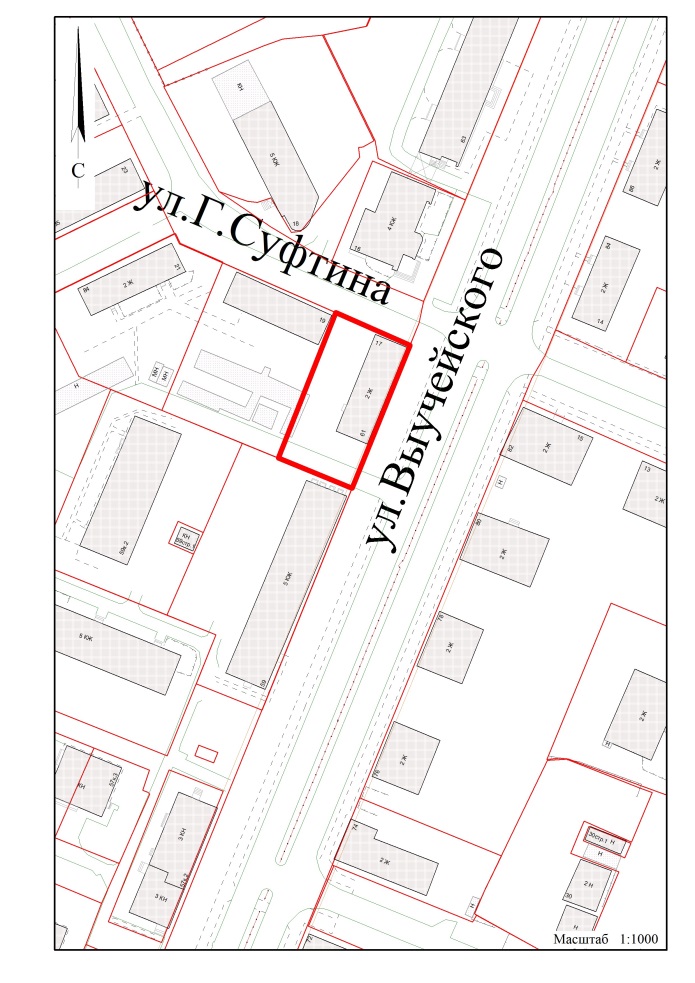 11В границах ул. Володарского –  ул. Суфтина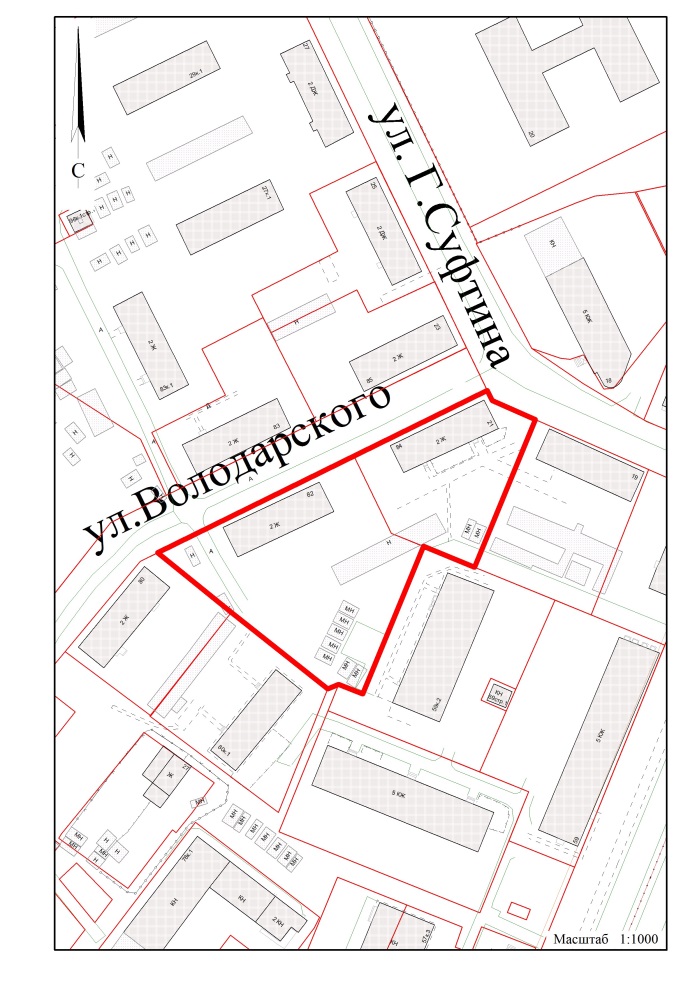 12В границах ул. Володарского - ул. Выучейского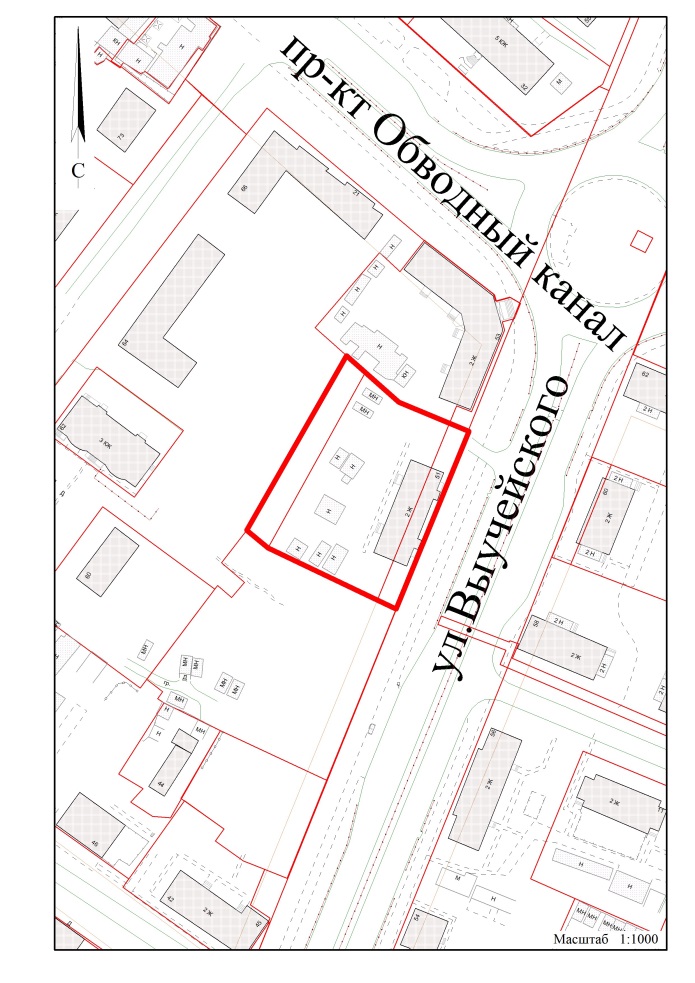 13В границах ул. Серафимовича - пр. Обводный канал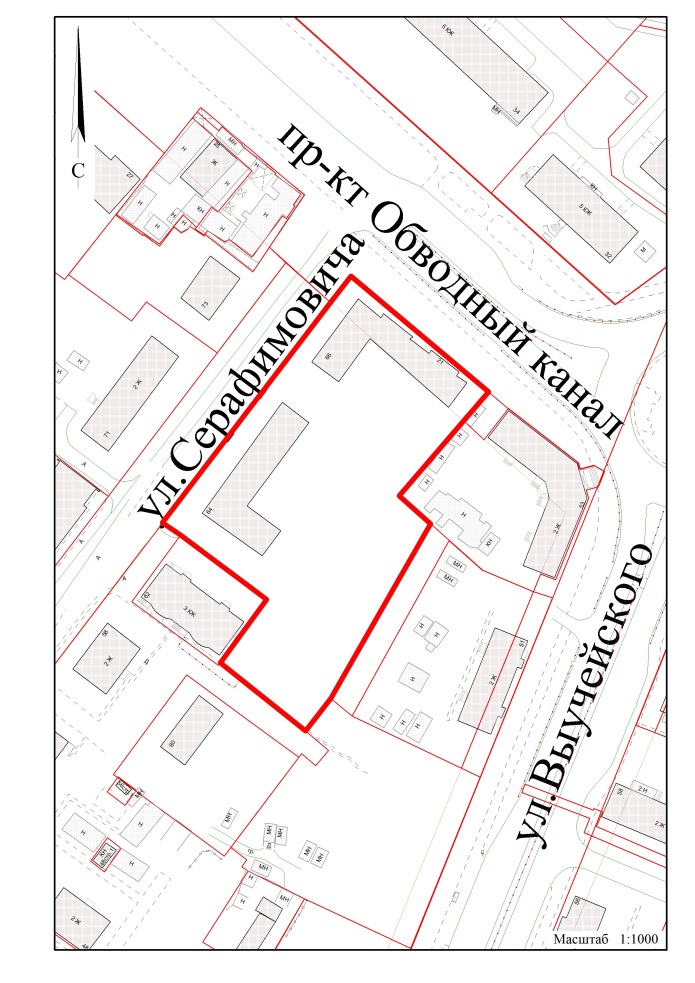 14В границах ул. Серафимовича –пр. Советских космонавтов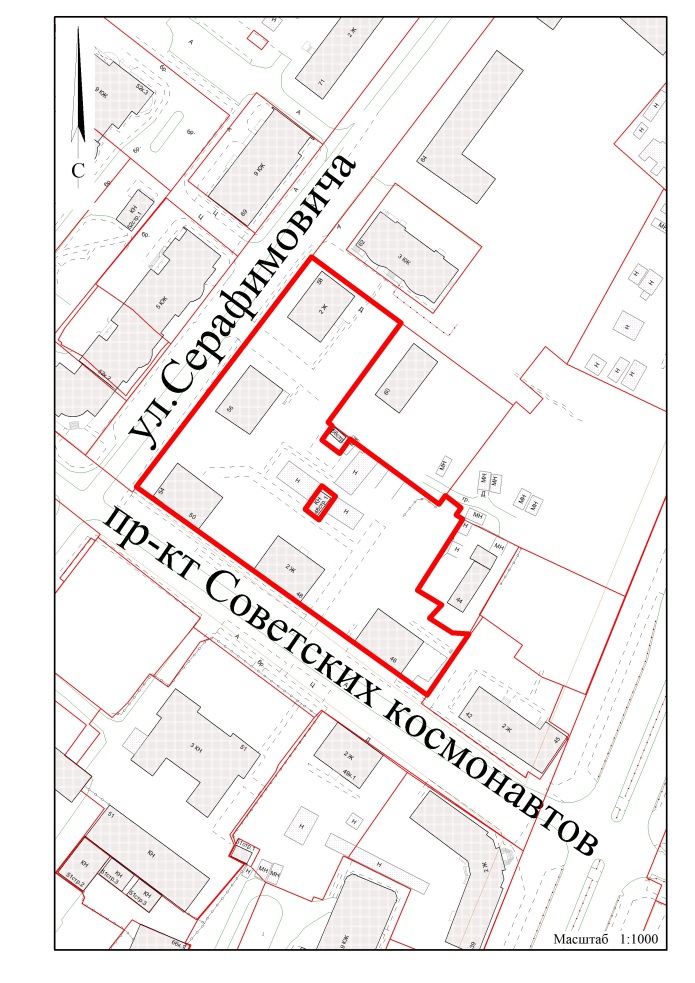 15В границах ул. Розы Люксембург - пр. Обводный канал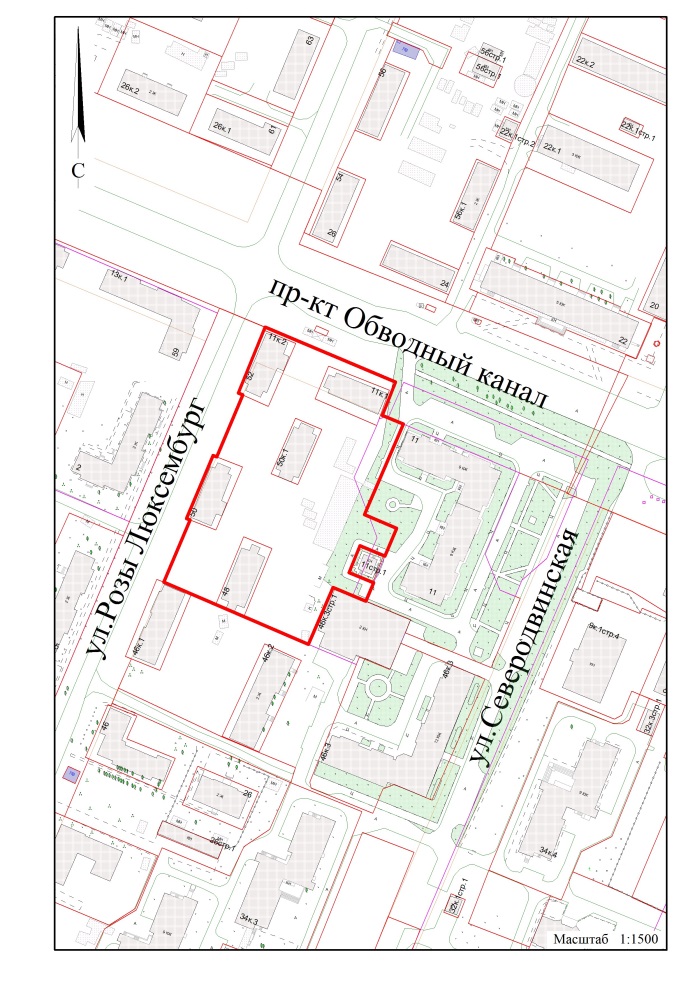 16В границах ул. Коммунальная – пр. Ленинградский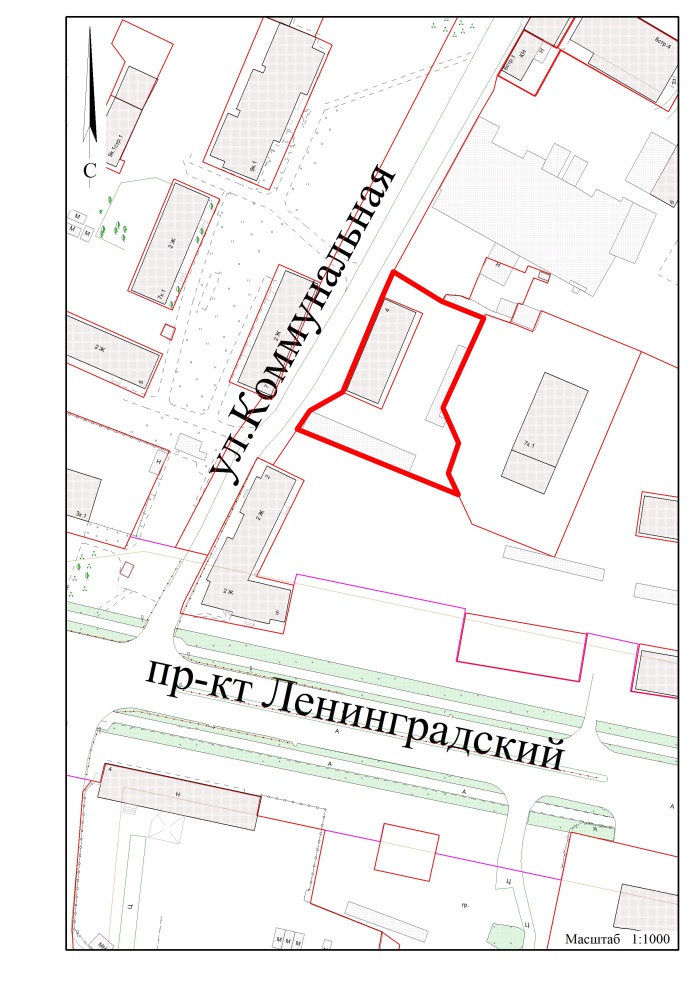 17В границах ул. Красных партизан – ул. Челюскинцев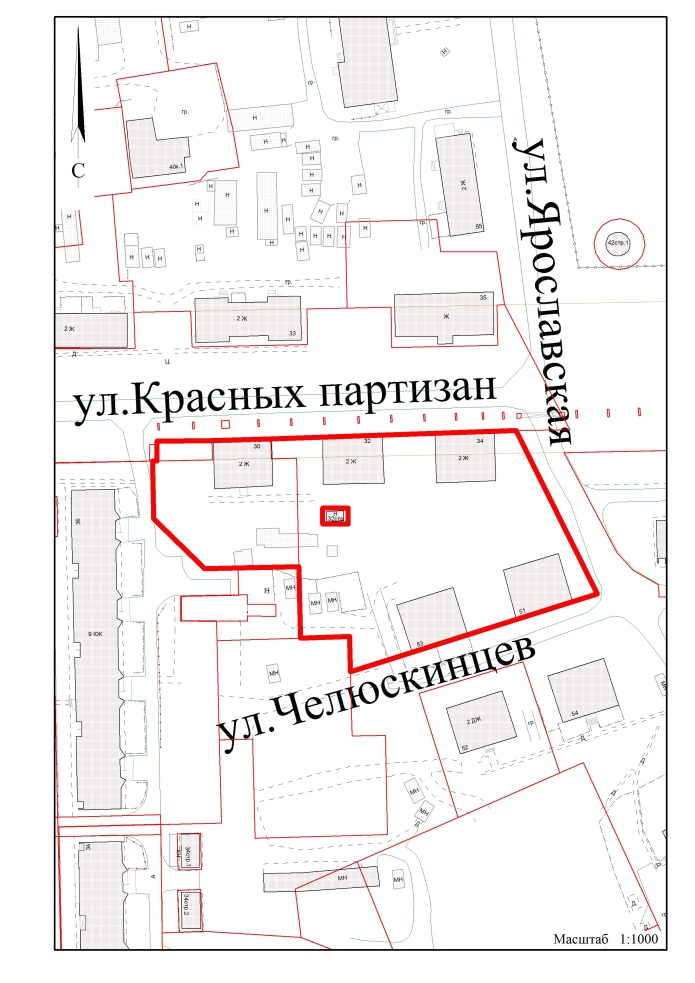 18В границах ул. Ярославской – ул. Красных партизан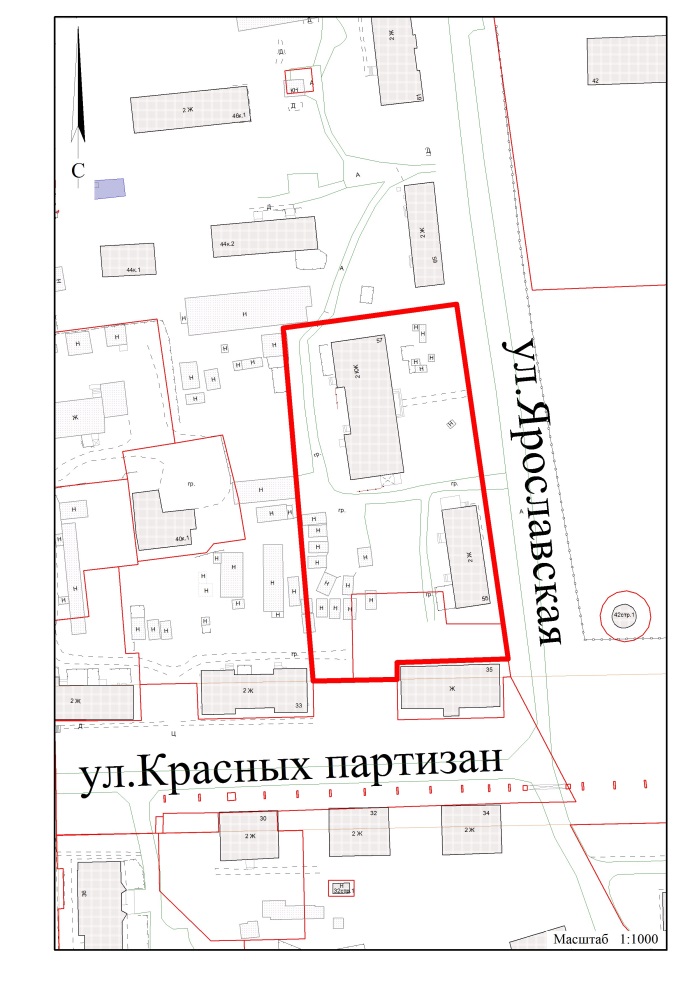 19В границах ул. Советской – ул. Красных партизан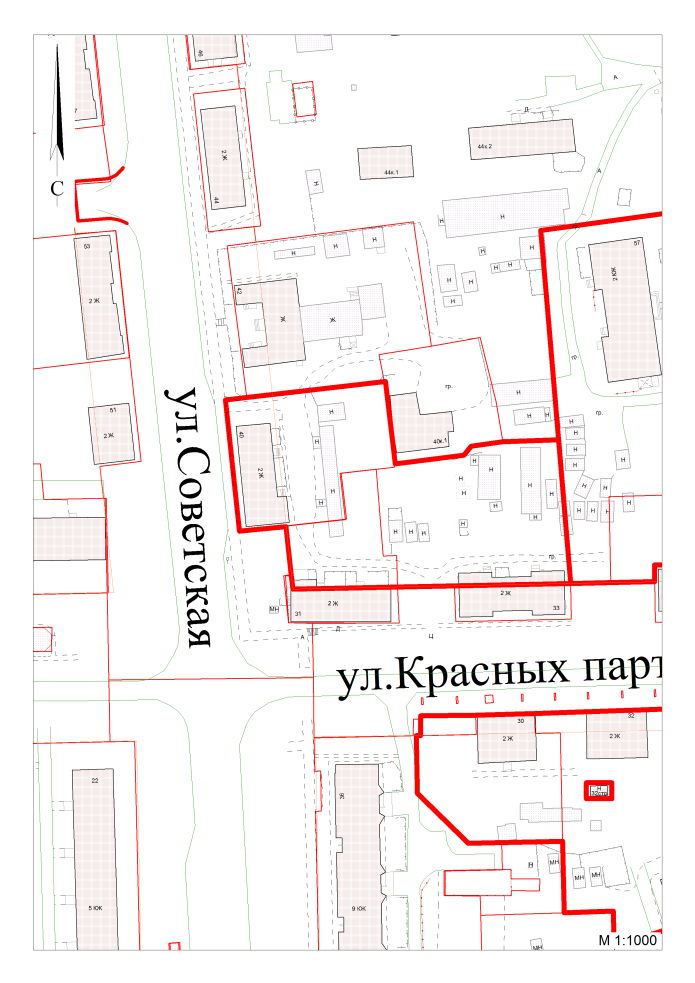 20В границах ул. Русанова- ул. Воронина В.И.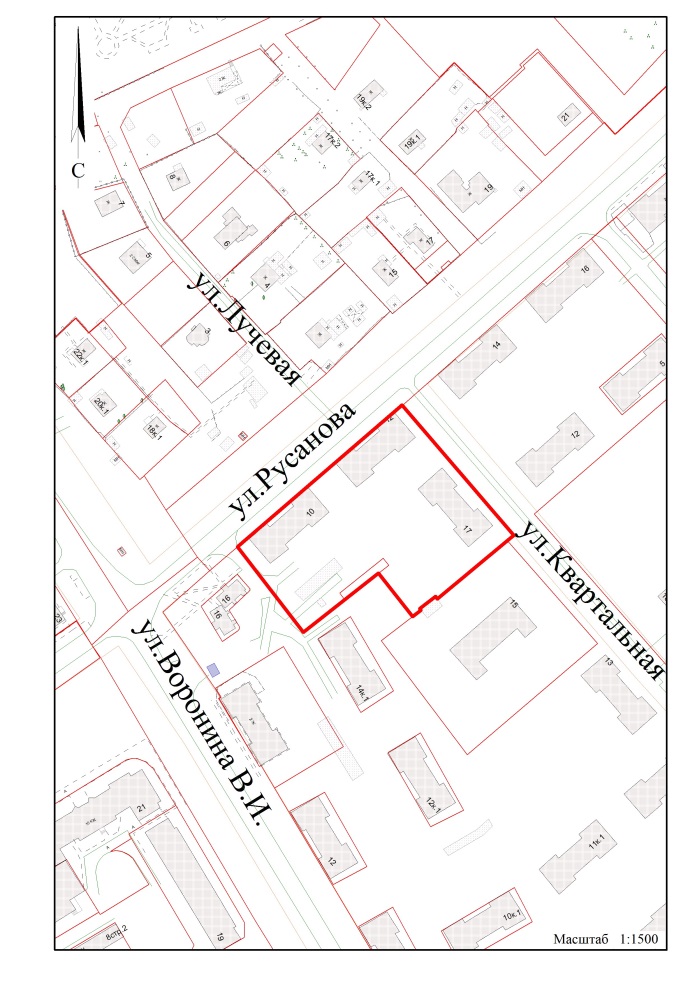 21В границах ул. Русанова- ул. Воронина В.И.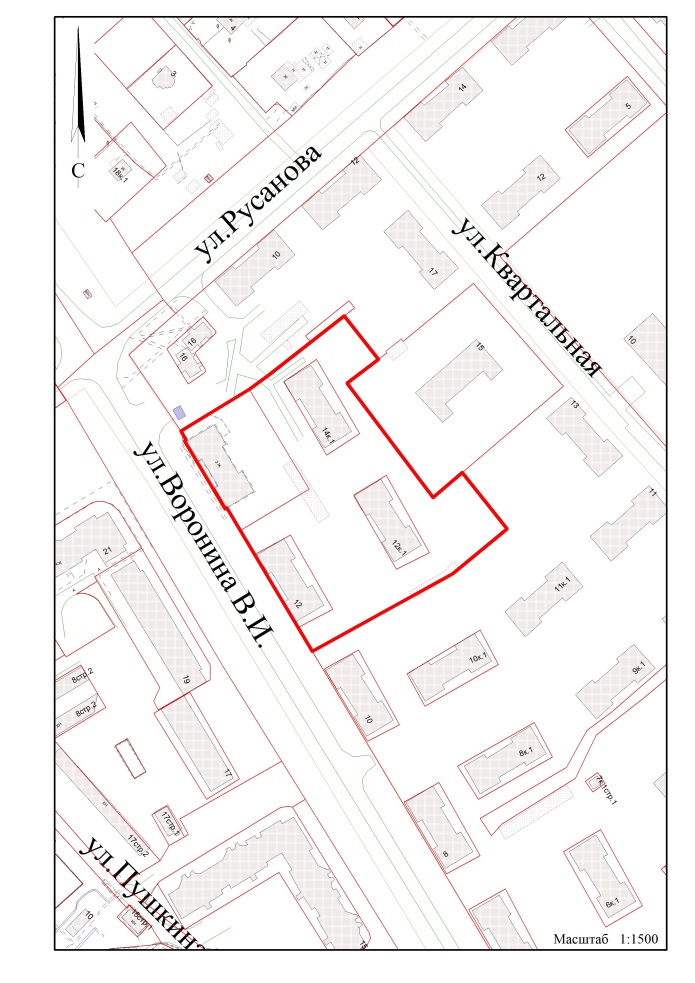 22В границах ул. Русанова-ул. Квартальная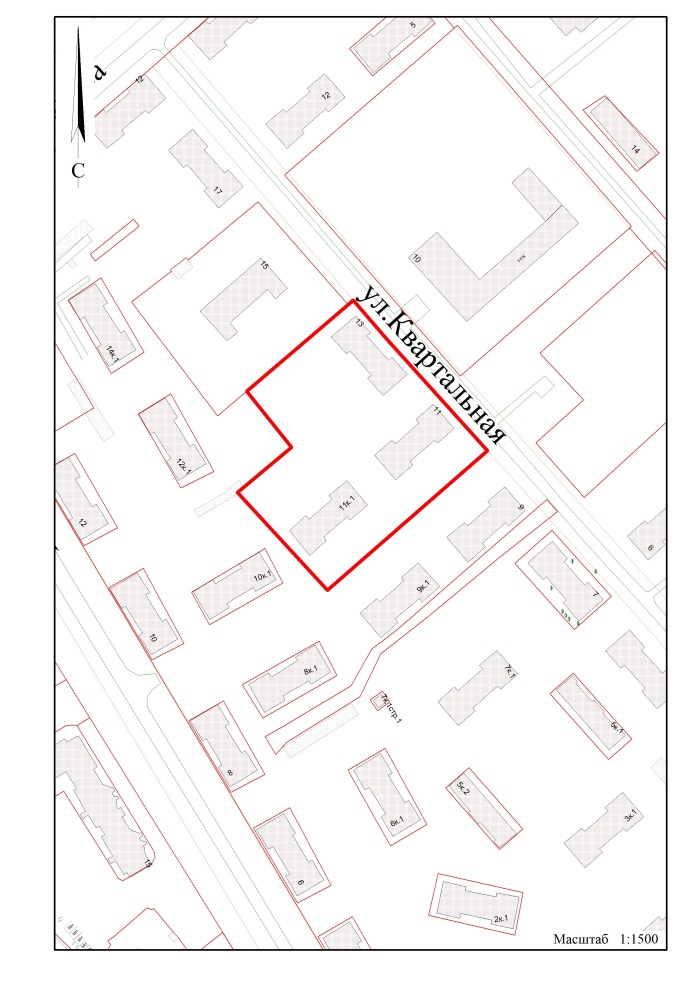 23В границах ул. Квартальная- ул. Кононова И.Г.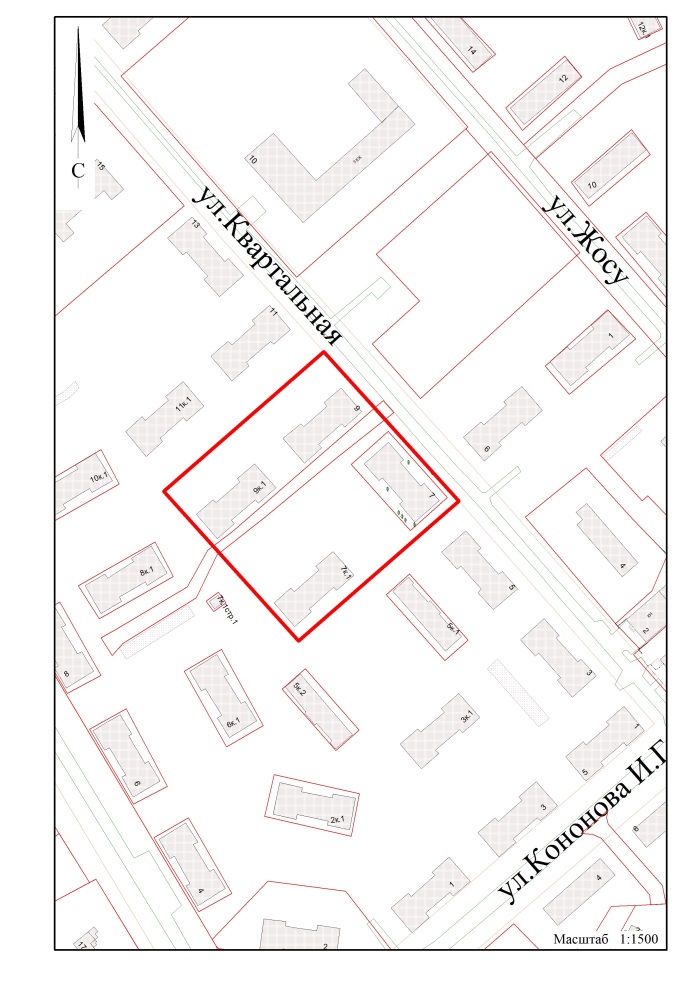 